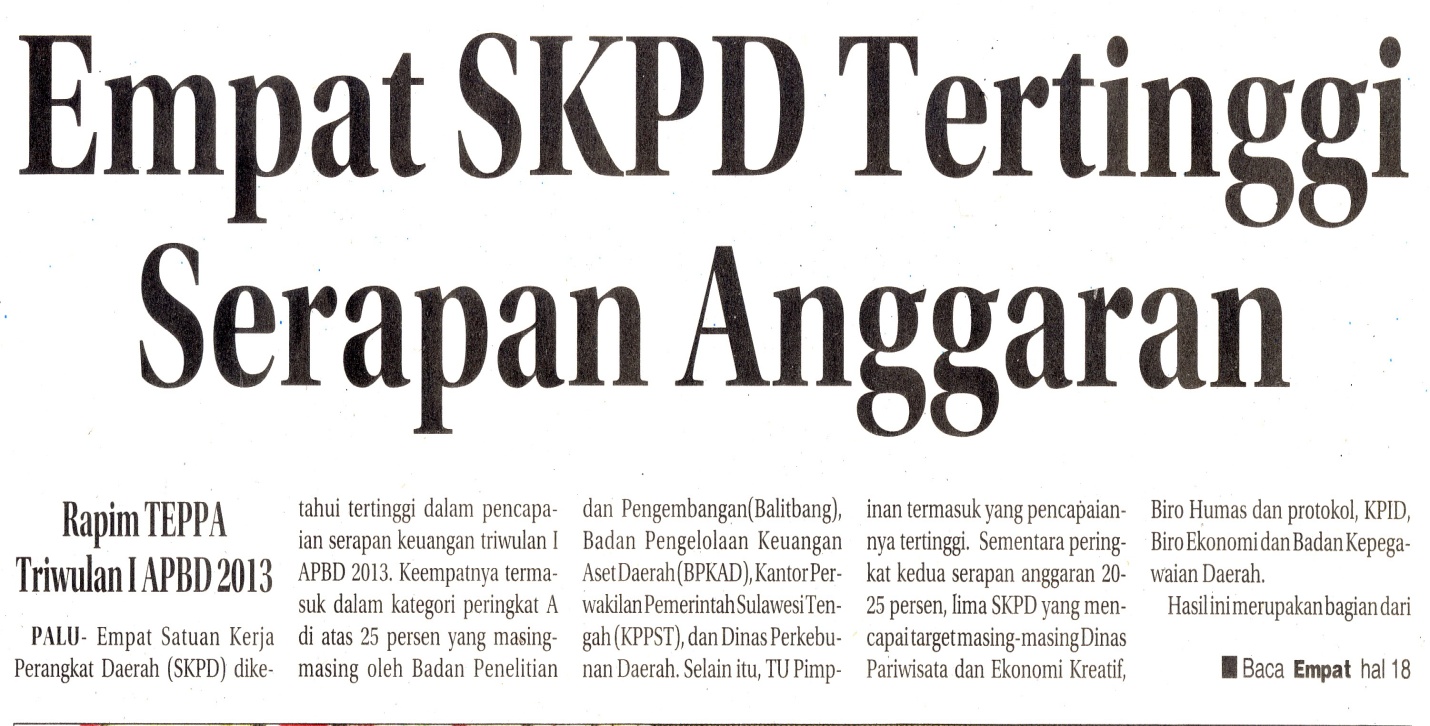 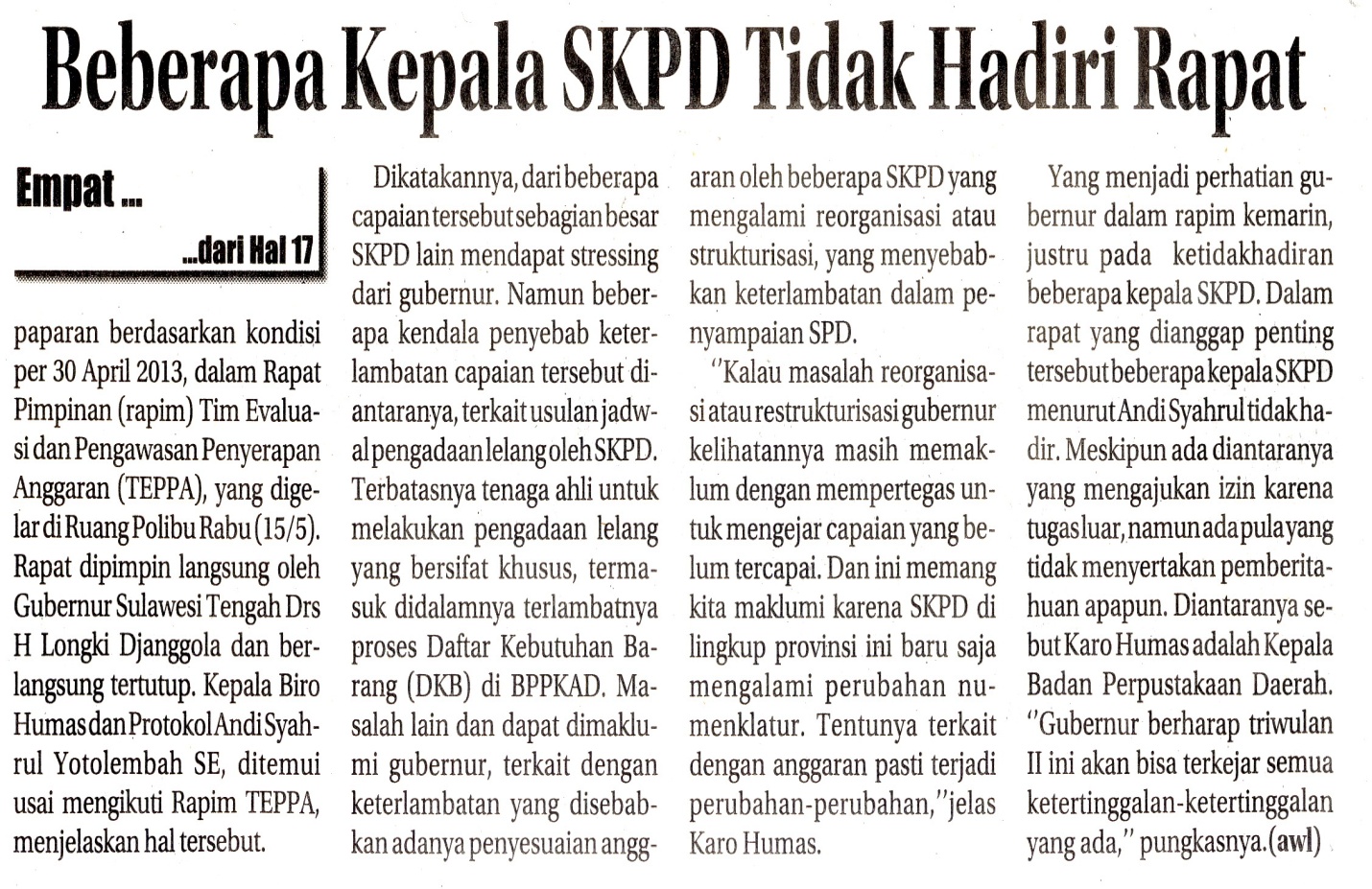 Harian    	:Radar SultengKasubaudSulteng IHari, tanggal:Kamis, 16 Mei 2013KasubaudSulteng IKeterangan:Halaman 17 Kolom 2-6;Hal 18 Kolom 24-27;KasubaudSulteng IEntitas:Provinsi Sulawesi TengahKasubaudSulteng I